Pielikums Nr. 2SIA “Sagitus” respiratori FFP2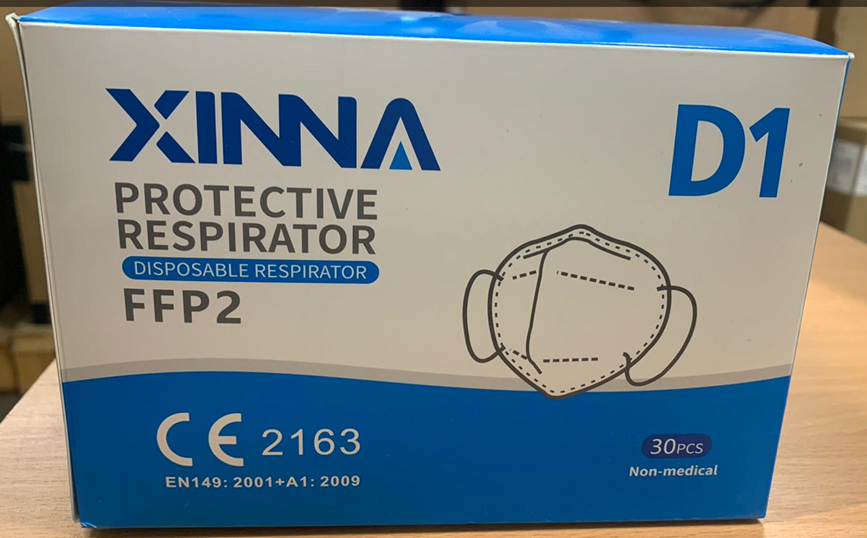 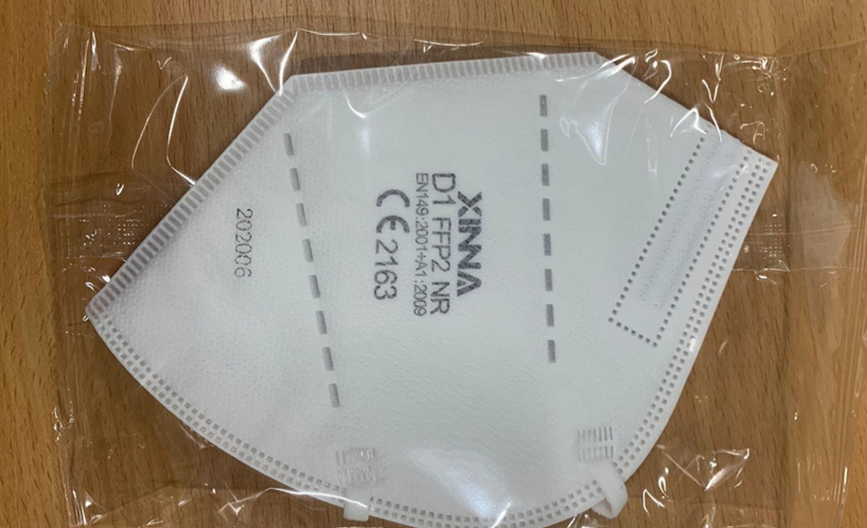 